Openbaar Ministerie 
D8.1/de-zaak-V./Functieprofiel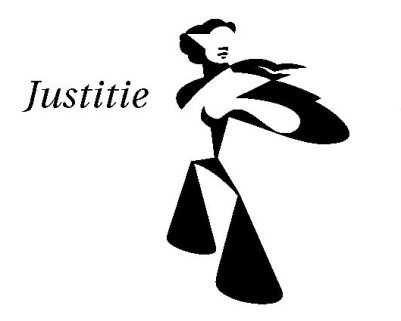 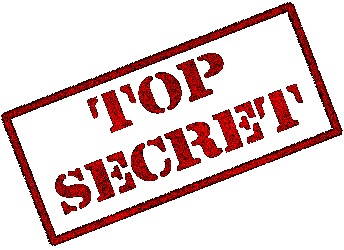 Opdracht: 
Bij een rechtszaak zijn verschillende personen betrokken. Denk aan een rechter, een officier van justitie, advocaten et cetera.  Je gaat een ‘prezi’ bekijken waar al deze personen aan bod komen: in de vorm van professionals die hun ambt uitvoeren en in de vorm van leerlingen die een rechtszaak naspelen. Noteer per functie wat de taken binnen deze functie zijn. Onder het kopje ‘karaktereigenschappen’ vul je in wat voor type persoon bij deze functie past en/ of welke vaardigheden je moet bezitten. 
De rechter is belast met:
Karaktereigenschappen die bij de rechter passen zijn

De officier van justitie is belast met:
Karaktereigenschappen die bij de officier van justitie passen zijn:

De advocaat is belast met:
Karaktereigenschappen die bij de advocaat passen zijn:

De deskundige is belast met:
Karaktereigenschappen die bij de deskundige passen zijn:

Een jurylid is belast met:
Karaktereigenschappen die bij een jurylid passen zijn:
